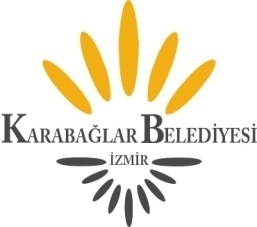        KARABAĞLAR BELEDİYE MECLİSİ									            03.07.2020 						                              	         Cuma Saat:18.00        01.07.2020 TARİHLİ GÜNDEMİN DEVAMI 01.07.2020 Tarihinde gündemde kalan önergeler.(33/2020)- Mülkiyeti Belediyemize ait ve önerge ekinde tapu bilgileri yer alan kamu konutlarının; 4706 sayılı Hazineye Ait Taşınmaz Malların Değerlendirilmesi ve Katma Değer Vergisi Kanununda Değişiklik Yapılması Hakkında Kanun’un 4. maddesi kapsamında ve önerge ekinde yer alan Kamu Konutlarının Satışında Uygulanacak Usul ve Esaslar doğrultusunda satışının yapılması hususunun 5393 sayılı Belediye Kanunu’nun 18. maddesinin (e) bendine istinaden değerlendirilerek, gerekli kararın alınması hk. (Emlak ve İstimlak Müdürlüğü)(54/2020)- 5393 sayılı Belediye Kanununun 56.maddesi, 5018  sayılı Kamu Mali Yönetimi ve Kontrol Kanunu’nun 41.maddesi ve Kamu İdarelerince Hazırlanacak Faaliyet  Raporları Hakkındaki Yönetmelik hükümleri doğrultusunda hazırlanan Belediyemiz 2019 yılı Faaliyet Raporu hk. (Strateji Geliştirme Md.)Komisyonlardan gelen raporlar.(19/2020)-5393 sayılı Belediye Kanunu’nun “Diğer kuruluşlarla ilişkiler” başlığını taşıyan 75’inci maddesinde “Belediye, belediye meclisinin kararı üzerine yapacağı anlaşmaya uygun olarak görev ve sorumluluk alanlarına giren konularda; a) Mahallî idareler ile diğer kamu kurum ve kuruluşlarına ait yapım, bakım, onarım ve taşıma işlerini bedelli veya bedelsiz üstlenebilir veya bu kuruluşlar ile ortak hizmet projeleri gerçekleştirebilir ve bu amaçla gerekli kaynak aktarımında bulunabilir. Bu takdirde iş, işin yapımını üstlenen kuruluşun tâbi olduğu mevzuat hükümlerine göre sonuçlandırılır….” hükmüne istinaden, anılan hüküm kapsamında İzmir Karabağlar Belesiyesi ile İzmir Demokrasi Üniversitesi arasında iş birliği protokolünün imzalanabilmesi için Belediye Başkanına yetki verilmesinin oybirliği ile uygun bulunduğuna ilişkin Burs ve Eğitim - Hukuk – Plan ve Bütçe Komisyonu Raporları.(23/2020)–Yeniden hazırlanmış olan  "Etüd Proje Müdürlüğü Görev, Yetki, Sorumluluk ve Çalışma Esasları Hakkında Yönetmeliği"nin 5393 sayılı Belediye Kanunu’nun 18/m maddesine istinaden oybirliği ile uygun bulunduğuna ilişkin Hukuk Komisyonu Raporu.(24/2020) – Yeniden hazırlanmış olan Plan ve Proje Müdürlüğünün “Teşkilat, Görev ve Çalışma Esasları Yönetmeliği” nin 5393 sayılı Belediye Kanunu’nun 18/m maddesine istinaden oybirliği ile uygun bulunduğuna ilişkin Hukuk Komisyonu Raporu.(25/2020) –Milli Eğitim Bakanlığı Özel Öğrenci Barınma Hizmetleri Yönetmeliğinin “Barınma hizmeti ücreti ve yükümlülükleri” başlıklı 20’nci maddesi uyarınca kız öğrenci yurdunun ücretlerinin belirlenmesi için, 2464 sayılı Belediye Gelirleri Kanununun “Ücrete Tabi İşler” başlıklı 97 inci maddesi hükmü gereği; 1) Yıllık yurt ücretinin (kahvaltı ve akşam yemeği dahil); - 2020-2021 öğretim yılında KDV dahil; 10 aylık 12.900,00 TL, aylık 1.290,00 TL. - 2) Geçici barınma hizmetinden faydalanmak isteyen öğrenciler için günlük barınma hizmeti ücretinin (kahvaltı ve akşam yemeği hariç); - 2020-2021 öğretim yılında KDV dahil (günlük) 33,00 TL. - yıllık, aylık ve günlük olarak oybirliği ile uygun görüldüğüne ilişkin Plan ve Bütçe – Burs ve Eğitim Komisyonu Raporları.01.07.2020 Tarihinden sonra sonuçlanan raporlar.   (30/2020)- Belediyemiz Fen İşleri Müdürlüğü envanterine eklenen yeni iş makineleri ile ilgili olarak Titreşimli Asfalt Yama Silindiri 1 Saatlik Kiralama Bedelinin 2020 Yılı Birim Fiyatının (Kdv Dahil) 207,00 TL ve Yol Kazıma (Asfalt Freze/Paletli Dozer) İş Makinası 1 Saatlik Kiralama Bedelinin (Konveyörlü)  2020 Yılı Birim Fiyatının (Kdv Dahil) 492,00 TL olarak 2020 yılı bütçesi ekinde yer alan Fen İşleri Müdürlüğü ücret tarifelerine eklenmesi ve uygulanmasının oybirliği ile kabulüne ilişkin Plan ve Bütçe – Hukuk Komisyonu Raporları.(32/2020)-Karabağlar Belediyesi İktisadi ve Sosyal Tesisler İşletmesi adı altında faaliyet gösteren Bütçe İçi İşletmemizin faaliyet konuları arasına "iş makinesi kiralama" adı altında faaliyet konusu eklenmesinin oybirliği ile kabulüne ilişkin Plan ve Bütçe – Hukuk Komisyonu Raporları.(53/2020)-İzmir Valiliği Kadastro Müdürlüğünün 24/06/2020 tarih E.1463713 sayılı yazısı ile İzmir ili, Karabağlar ilçesi, Kavacık, Tırazlı ve Uzundere Mahallelerinde 3402 sayılı Kadastro Kanununun 22. maddesine göre yapılacak olan güncelleme çalışmaları için  kadastro ekipleri ile birlikte görev yapmak üzere öncelikle tapulama ve kadastro çalışmalarında görev almış bilirkişilerden hayatta olup, bilirkişi vasfını yitirmemiş olanlardan tercih edilmek üzere Kavacık Mahallesinden 6, Tırazlı Mahallesinden 6, Uzundere Mahallesinden 6 bilirkişinin 15 gün içerisinde seçilmesi ve isimlerinin bildirilmesi istendiğinden Kavacık, Tırazlı ve Uzundere Mahalle Muhtarlarınca Belediyemize bilirkişi olarak isimleri bildirilen ve rapor ekinde isimleri belirtilen  Kavacık Mahallesinden 6, Tırazlı Mahallesinden 6, Uzundere Mahallesinden 6 kişinin 3402 sayılı Kanunun 3. maddesi gereği bilirkişi olarak seçilmesinin oybirliği ile kabulüne ilişkin Çevre ve Hukuk Komisyonu Raporu.Komisyonlara havale edilip sonuçlanmayan önergeler.(10/2019)- İlçemizde çocuklarımızın, gençlerimizin ve ailelerin uyuşturucu kullanımının zararları konusunda bilinçlendirilmeleri, ailelerin uyuşturucu kullanan çocuklarda görülen belirtiler konusunda bilgilendirilmeleri amacı ile ilgili kurumlar ve sivil toplum örgütleri ile ortak çalışmalara ve etkinlikler yapılması hk. (Sağlık- Hukuk- Burs ve Eğitim Komisyonu)(50/2019)- Karabağlar bölgesinde kendisine iş imkanı yaratmak isteyen kişiler için onları yönlendirecek belediye bünyesinde iş istihdam masası açılarak Karabağlar’ın mobilya kenti olarak adlandırılması nedeniyle mobilya ile ilgili semt merkezlerinde kursların açılması ile mobilyacılara sertifikalı mobilyacı personeli istihdamı sağlanması hk. (Esnaf Komisyonu)(57/2019)- İlçemizde yaşayan engelli engelsiz çocuklara yeteneklerine uygun müzik / ritim eğitimin verilip belediyemizce kalıcı bir çocuk orkestrası oluşturulması hk. (Engelliler -  Kültür ve Turizm – Burs ve Eğitim Komisyonu) (76/2019) – İzmir Büyükşehir Belediye Meclisi'nin 16.10.2015 tarih ve 05.1042 sayılı kararı ile uygun görülerek onaylanan UİP-14600 plan işlem numaralı 1/1000 ölçekli 1. Etap Üçkuyular-Şehitler Mahallesi Revizyon İmar Planı'nda "Park Alanı”nda kalan; Karabağlar İlçesi, General Kazım Özalp Mahallesi, 42004 ada, 20 parsele ilişkin kısmının iptali talebiyle İzmir 3. İdare Mahkemesi'nin 2016/1504 esasına kayden açılan davada verilen 01.06.2018 tarih ve 2018/684 sayılı karar gereğince alınan Karabağlar Belediye Meclisi'nin 06.08.2019 tarih ve 78/2019 sayılı kararı doğrultusunda, İzmir Büyükşehir Belediye Meclisi'nin 17.05.2019 tarih ve 05.409 sayılı kararı ile uygun görülerek onaylanan 42004 ada 20 parsele ilişkin 1/5000 ölçekli nazım imar planı değişikliği de dikkate alınarak bölge bütününde plan kararlarının 1/1000 ölçekli uygulama imar planı ile birlikte yeniden değerlendirilerek karara bağlanması hk. (İmar – Hukuk Komisyonu.)(77/2019)- Karabağlar’da yaşayan 480.000 nüfusunun %50.69’unu oluşturan kadınlarımızın el emeğinin görünür olması, el emeği ürünlerinin pazarlarda yerinin alabilmesi için yılın belirli günlerinde “Kadın Emeği Festivali”  adı altında bir festival düzenlenmesi hk. (Kadın Erkek Eşitliği – Plan ve Bütçe - Pazaryerleri Komisyonu) (98/2019)- Çevre ve Şehircilik Bakanlığının belirlediği ve 12/09/2019 tarihinde Bakanlığın resmi web sitesinde yayınladığı şekliyle basına yansıyan 8 maddelik Kentsel Dönüşüm Eylem Planının, Karabağlar ilçemiz özelindeki yansımalarının Bakanlığımızın bu çerçevede izleyeceği 8 maddelik yol haritasının etkilerinin değerlendirilmesi kapsamında Meclisimizin araştırma yapması hk. (Kentsel Dönüşüm Komisyonu)(108/2019)-  Karabağlar ilçe sınırları içerisinde yaşayan engelli bireylerin okçuluk-atıcılık dalında eğitim olanaklarının araştırılması ve sağlanması  için Meclis Heyetince bir karar alınması hk. (Spor Genç ve Çocuk–Engelliler Komisyonu)(109/2019)-Karabağlar ilçe sınırları içerisindeki esnaf ve sanatkarların hem Belediyemiz ile hem de kendi aralarında iletişim ve sosyalliklerini arttırmak adına turnuva düzenlenmesi ve gerekli adımların araştırılması için Meclis Heyetince bir karar alınması hk. (Spor Genç ve Çocuk–Esnaf Komisyonu)(110/2019)- Çocukların yeteneklerine ve gelişimlerine göre doğru spor dalına yönlendirilmesine dayalı  gerekli araştırmaların yapılması için Meclis Heyetince bir karar alınması hk. (Spor Genç ve Çocuk–Kadın Erkek Eşitliği)(11/2020)- Karabağlar Belediyesi tarafından yurt içi ve yurt dışı hibe destek projelerine başvuruda bulunulabilmesi için danışmanlık hizmeti sunan firma ve kişilerle temas kurulması ve danışmanlık hizmetinin alınması durumunda hizmeti veren kişilerin ücretlerinin hibe proje bütçesinden karşılanması için gerekli çalışmaların yapılması hk. (Avrupa Birliği ve Dış İlişkiler Komisyonu)(12/2020)- Yurt içi ve Yurt dışı Avrupa Birliği ve Dünya hibe fonlarından yararlanmış ilçe ve il belediyelerini tespit edip onlarla temas kurup yerinde bilgi alış verişinde bulunmak üzere gerekli çalışmaların yapılması hk. (Avrupa Birliği ve Dış İlişkiler Komisyonu)(18/2020)- Hava kirliliği sorunu için ve temiz hava için bir adım atmak adına hali hazırda %70’i zaten geçmiş olan fırınlarımızın geri kalanlarınında belli bir süre verilerek olan bölgelerde doğalgaz olmayan bölgelerde elektrikli sisiteme dönüşmelerini yeni ruhsat alacak fırınlar içinde bölge de var ise öncelikle doğalgaz, yok ise elektrikli sistem kurmaları zorunlu hale getirilmesi hk. (Çevre – Esnaf - Hukuk Komisyonu)(26/2020 – Karabağlar Uzundere ve Yurtoğlu Mahallelerini kapsayan İzmir Büyükşehir Belediyesince kentsel dönüşüm yapılacağı bölgemiz hudutlarında 32 hektarlık alanda 3300 konutun yer alacağı alan ile ilgili araştırma yapılması hk. (Kentsel Dönüşüm - İmar Komisyonu)Dilek ve temenniler.Toplantıya katılamayan üyelerin mazeretlerinin görüşülmesi.Meclis toplantı gün ve saatinin tespiti.  